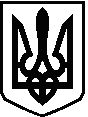 УКРАЇНАБІЛОКРИНИЦЬКА СІЛЬСЬКА РАДАРІВНЕНСЬКОГО РАЙОНУ РІВНЕНСЬКОЇ ОБЛАСТІР О З П О Р Я Д Ж Е Н Н Ясільського голови    12 жовтня    2018 р.                                                                                           №67   Про скликання сесіїсільської ради            Керуючись п.п. 8 п. 3 ст. 42, ст. 46  Закону України «Про місцеве самоврядування в Україні»:Скликати пленарне засідання позачергової сесії сільської ради 16 жовтня  2018 року о 15:00 годині  в приміщенні Білокриницької сільської ради з порядком денним:Про внесення змін до структури штатного розпису та затвердження чисельності апарату Білокриницької сільської ради.Про внесення змін до сільського бюджету на 2018 рік.Земельні питання.Різне.  Контроль за виконанням даного розпорядження залишаю за собою.Сільський голова			   				           	     Т. Гончарук